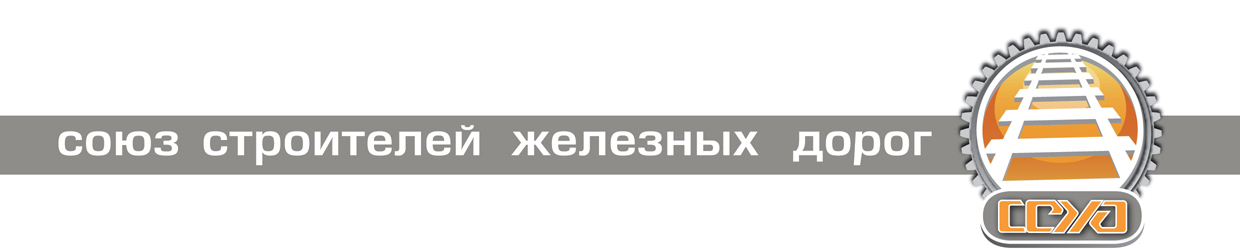 ИНФОРМАЦИОННЫЙ ОБЗОР ПРЕССЫ26.01.20171. Стройка и переселениеНазван подрядчик, который может взяться за строительство железнодорожных подходов к Керченскому мосту. Ранее их проект согласовали в Главгосэкспертизе.http://www.interfax-russia.ru/Crimea/view.asp?id=8022822. На ремонт переездов Забайкальской железной дороги будет направлено 6,5 млн рублейВ 2017 году запланировано обновление восьми железнодорожных переездов в Амурской области и Забайкальском краеhttp://www.gudok.ru/news/?ID=13627583. Эффективное взаимодействиеВо вторник президент ОАО «РЖД» Олег Белозёров встретился с председателем Роспрофжела Николаем Никифоровым и председателями дорожных профсоюзных организаций.http://www.gudok.ru/newspaper/?ID=1362538&archive=2017.01.254. В Петербурге прошла окружная конференция НОСТРОЙ по СЗФОВ среду, 25 января 2017 года, в Санкт-Петербурге прошла Окружная конференция членов Ассоциации «Национальное объединение строителей» по Северо-Западному федеральному округу (кроме г. Санкт-Петербург). В ней приняли участие представители 13 саморегулируемых организаций строительной сферы из 15 зарегистрированных в СЗФО. http://nostroy.ru/articles/detail.php?ELEMENT_ID=59055. Ростовский филиал. Утверждена концепция благоустройства прилегающей к аэропорту «Платов» территорииПредложения по благоустройству территории вдоль автомобильных дорог озвучил представитель «Института Стройпроект».http://privet-rostov.ru/stroitelstvo/12292-gubernator-golubev-utverdil-koncepciyu-blagoustroystva-prilegayuschey-k-aeroportu-platov-territorii.html